Logopedski kutić	#ostanimoOdgovorniPoveži crtom predmete s lijeve i desne strane na temelju njihove povezanosti.Primjer: Vuna služi za pletenje čarapa.Usmeno/pismeno osmisli rečenice. Izbroji broj riječi u rečenici, trudi se da ih bude što više. Izgovori/napiši rečenice u sadašnjem, prošlom i budućem vremenu. 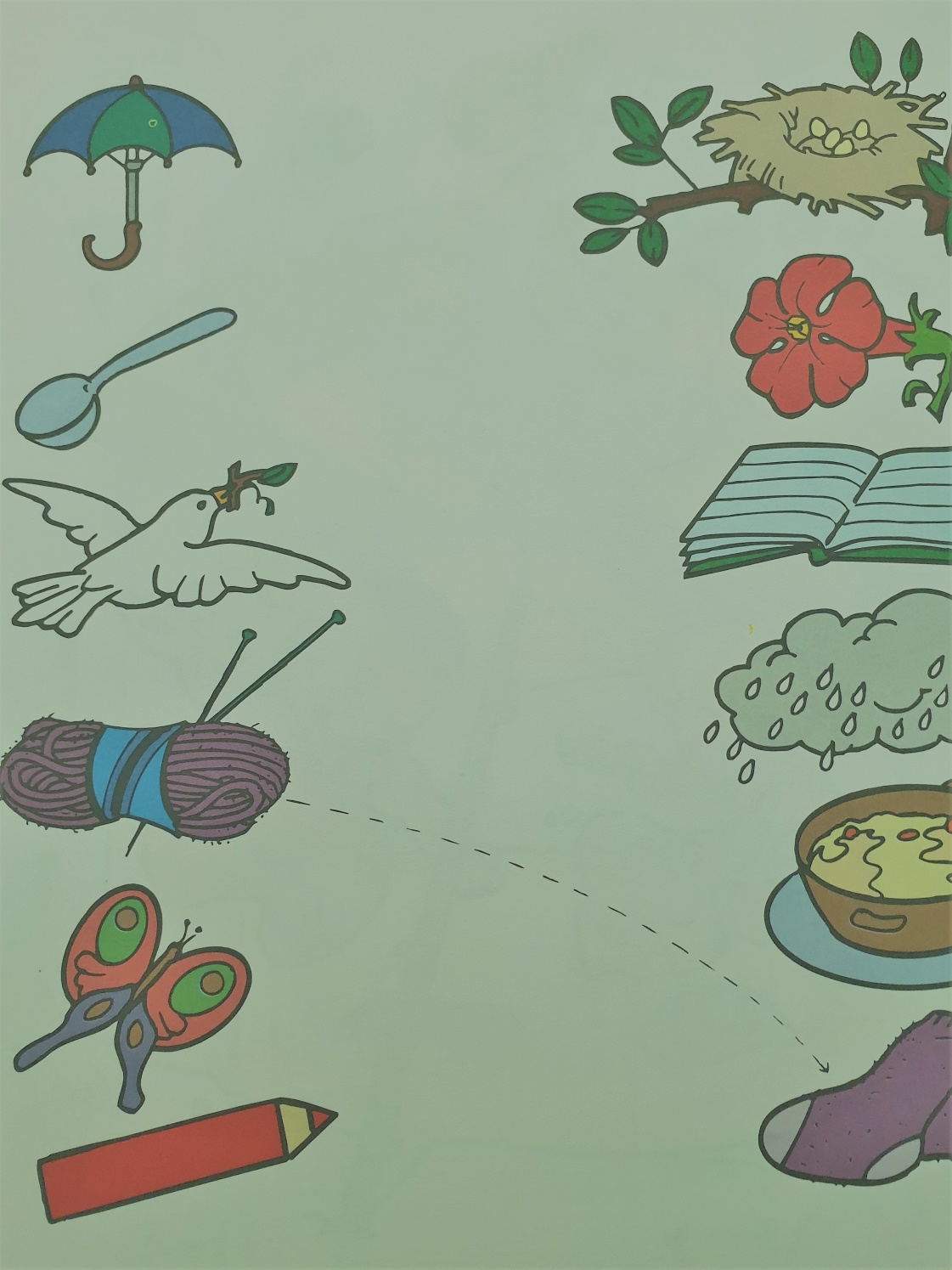 